IDENTIFICAÇÃODADOS DE NASCIMENTOENDEREÇO RESIDENCIALFORMAÇÃO ACADÊMICAATUAÇÃO PROFISSIONAL: DETALHAMENTO DA INSCRIÇÃO:Recife, _____ de ____________________ de 20__._________________________________________________ do CandidatoSERVIÇO  -  DE PERNAMBUCO de  e  HumanasMESTRADO PROFISSIONAL EM ENSINO DE HISTÓRIA - PROFHISTÓRIAANEXO I -  DE  DE SELEÇÃO – ADMISSÃO 2022FOTO3X4NOME: NOME: NOME: FOTO3X4NOME SOCIAL:NOME SOCIAL:NOME SOCIAL:FOTO3X4ESTADO CIVIL:SEXO: (   ) MASC.  (   ) FEM.  (   ) OUTROSEXO: (   ) MASC.  (   ) FEM.  (   ) OUTROFOTO3X4RG/ÓRGÃO EMISSOR/UF: EMISSÃO: EMISSÃO: FOTO3X4CPF: RESERVISTA:RESERVISTA:FOTO3X4TÍTULO DE ELEITOR: ZONA: SEÇÃO: PAÍS: UF: CIDADE:CIDADE:DATA:FILIAÇÃO:PAI:PAI:PAI:PAI:FILIAÇÃO:MÃE:MÃE:MÃE:MÃE:COR: COR: COR: RAÇA:RAÇA:CEP:BAIRRO:BAIRRO:CIDADE:CIDADE:CIDADE:UF:RUA/AVENIDA:RUA/AVENIDA:RUA/AVENIDA:RUA/AVENIDA:NºAPT.APT.TELEFONE: (     ) TELEFONE: (     ) CELULAR: (      )  CELULAR: (      )  CELULAR: (      )  CELULAR: (      )  CELULAR: (      )  E-MAIL: E-MAIL: E-MAIL: E-MAIL: E-MAIL: E-MAIL: E-MAIL: GRADUAÇÃO: GRADUAÇÃO: IES: IES: INÍCIO: (MÊS/ANO)FIM: (MÊS/ANO)POSSUI VÍNCULO EMPREGATÍCIO?      (      ) SIM    (       ) NÃO    [se afirmativo, preencher os campos a seguir]POSSUI VÍNCULO EMPREGATÍCIO?      (      ) SIM    (       ) NÃO    [se afirmativo, preencher os campos a seguir]INSTITUIÇÃO/EMPRESA: INSTITUIÇÃO/EMPRESA: CARGO/FUNÇÃO CURSO: (     ) MESTRADO         (     ) DOUTORADOPORTADOR DE DEFICIÊNCIA:(     ) SIM  (     ) NÃO  [se afirmativo, especificar]OPÇÃO DE VAGA:(     ) AMPLA CONCORRÊNCIA(     ) COTAS: _____________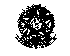 